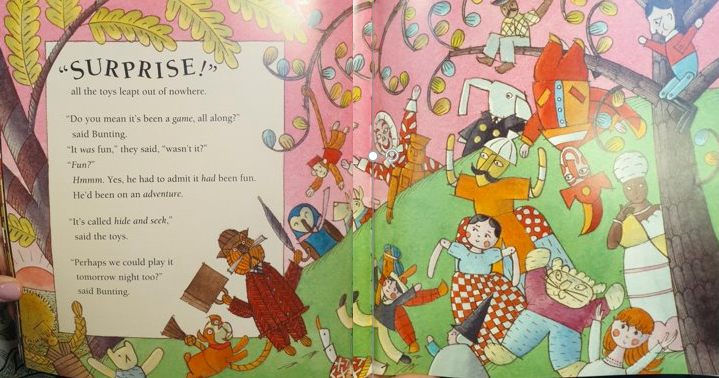 Noun (toy)Adjective (describe)Verb (action)PunchJolly    crazy    sillyhanging upside downHandsome HarryFriendly joyfulCheering loudlyBanger the doghappy  excitedBarking and leapingMr Jolly BoyFunny, red jumperSitting in the treeWoolworthkind , pink tiePeeking over the hillWinnie Cute, fluffyWaving her armsPipCurly tail, red waistcoat, cheekySwinging from the tree